        Twenty-Seventh Sunday in Ordinary Time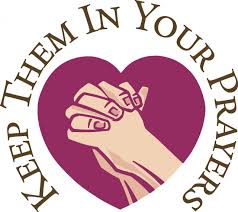 Saturday: Oct. 3, 2020        Isaiah 5: 1-7; Philippians 4:6-9;                                                    Matthew 21:33-43        PLEASE NOTE DAY/TIME MASS CHANGE AT ST. JAMES  4:00 pm St. James:      NO 4:00 PM MASS  4:00 pm St. Mary:         † Marie-Paul Bonneau                                        & † Annette Deziel        5:30 pm St. Benedict:  † Roberta Post & Families of                                            St. Bernard’s in Norton                                    Sunday: Oct. 4, 2020        Isaiah 5:1-7; Philippians 4:6-9;                                                Matthew 21:33-43                                                            8:30 am St. Edward: † Leo Perron, Jr.,† Richard DelFavero,                                        & † Michael & † Suzanne Frizzell  9:30 am St. Mary:    † Marc Rivard                                    10:30 am St. James: † Alice Major, † Clifford Biron,                             † Shirley A. Adams & † Jeannine Stebenne11:00 am St. Mary:   † Diana,† Elexia & † Onesime Rivard                                        & † Anna SanvilleMonday: October 5, 2020    Job 1:6-22; Luke 9:46-50                     Blessed Francis Xavier Seelos: Priest  9:00 am St. Mary:    † Peter T. Abraham Lorenz   4:00 pm St. Mary:    † Desneiges CoteTuesday: October 6, 2020   Daniel 7:9-10, 13-14; John 1:47-51      St. Bruno: Priest & Blessed Marie Rose Durocher: Virgin  9:00 am St. Mary:    † Rose Ange & † Jose Perrault  4:00 pm St. Mary:    Intentions of Deacon Ward Nolan  Wednesday: Oct. 7, 2020   Job 9:1-12, 14-16; Luke 9:57-62                              Our Lady of the Rosary  9:00 am St. Mary: † Lisa Shelton   4:00 pm St. Mary: † Leo & † Jacqueline Isabelle, † Celeste                         Isabelle, † Will Strouse & † Leonard FontaineThursday: Oct. 8, 2020     Job 19:21-27; Luke 10:1-12    9:00 am St. Mary:   † Arthur, Jr., † Larry, & † John Belisle  4:00 pm St. Mary:   † Bertha Lee Butts     Friday: Oct. 9, 2020   Job 38:1, 12-21, 40:3-5;  Mt 18:1-5, 10                St. Denis: Bishop & Companions: Martyrs  9:00 am St. Mary:  † Francis Lantagne Sr. & Intentions of                                     Fr. Deniskingsley on his Birthday  4:00 pm St. Mary:  † Virginia HolbrookSaturday: Oct. 10, 2020 Job 42: 1-3, 5-6. 12-17; Luke 10:17-24   9:00 am St. Mary:   † Forgotten Souls in Purgatory                Twenty-Eighth Sunday in Ordinary TimeSaturday: Oct. 10, 2020      Isaiah 5: 1-7; Philippians 4:6-9;                                                    Matthew 21:33-43                               4:00 pm St. Mary:          † Anthony Lague & † Ann Leonelli 5:30 pm St. Benedict:Homebound & Nursing Home Residents                                  Sunday: Oct. 11, 2020      Isaiah 5:1-7; Philippians 4:6-9;                                                Matthew 21:33-43  8:30 am St. Edward: † Theresa Vigneault,† Philip Boucher,                                          & † Michael & † Suzanne Frizzell  9:30 am St. Mary:     † Marc Rivard                                    10:30 am St. James:  † Theresa Vigneault, † Philip Boucher,                                         † Ghislain Fauteux & † Alice Major11: 00 am St. Mary:    † Diana,† Elexia & † Onesime Rivard